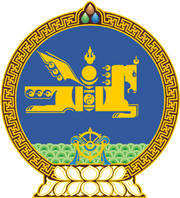 МОНГОЛ УЛСЫН ХУУЛЬ2019 оны 03 сарын 22 өдөр                                                                  Төрийн ордон, Улаанбаатар хотЧӨЛӨӨТ БҮСИЙН ТУХАЙ ХУУЛЬД ӨӨРЧЛӨЛТ ОРУУЛАХ ТУХАЙ1 дүгээр зүйл.Чөлөөт бүсийн тухай хуулийн 16 дугаар зүйлийн 16.5 дахь хэсгийн “16.1, 16.4-т” гэснийг “16.1-д” гэж өөрчилсүгэй. 2 дугаар зүйл.Чөлөөт бүсийн тухай хуулийн 16 дугаар зүйлийн 16.4 дэх хэсэг, 16.5.1 дэх заалтыг тус тус хүчингүй болсонд тооцсугай.3 дугаар зүйл.Энэ хуулийг Татварын ерөнхий хууль /Шинэчилсэн найруулга/ хүчин төгөлдөр болсон өдрөөс эхлэн дагаж мөрдөнө.		МОНГОЛ УЛСЫН 		ИХ ХУРЛЫН ДАРГА			     Г.ЗАНДАНШАТАР